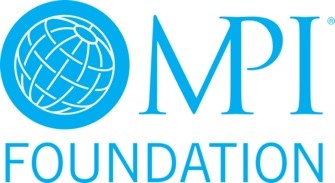 Chapter Level Liaison *Role typically is included within the President Elect responsibilities, however chapters may assign as an independent role.Leadership AttributesJob DescriptionTerm: One year or as determined by the Board of Directors Helpful Skills: Organization, Communicator (mostly written), Creative, Entrepreneurial, Attention to detailEligibility: Member in good standingWilling to give the time, energy, talents and enthusiasm required of the positionGeneral Responsibilities:Attend monthly board meetings, chapter events and relevant committee meetingsCommunicate with MPIF Global Board of Trustee Liaison regarding chapter effortsAct key liaison for chapter to MPIF. Share options regarding educational grants, scholarships, and general funding available to help chapter.Identify, recruit and train volunteers to assist in fundraising efforts.Responsible for ensuring the fiscal responsibility of the role to which position is assignedSupport and defend policies and programs adopted by the Board of DirectorsConduct transition meeting with successorPerform any other duties as assigned by the President and/or Board of DirectorsSpecific Responsibilities:Prepare Board meeting highlights for newsletter after each Board meetingAct as MPIF conscience in helping chapter members understand financial resources available to help in professional development.Develop and facilitate a mechanism for the historical record of all Chapter activities and Board minutesHost at least one event or create fundraising mechanism to educate local chapter leaders/members about MPIF role and how to help.Create a calendar of communications to highlight opportunities and use this as opportunity to connect within your own chapter, with other chapters, and with the Global Board of Trustees.Have FUN!Reports to: PresidentCommitment: Regular attendance at monthly meetingsAttendance at Board retreats Attendance at all official chapter activities and functions ManagementLeadership SkillsCreate objectives (financial goal) to support the chapter’s Business and Strategic planEducate exec committee and chapter members regarding MPIF grants & scholarships available as financial resource Communicate with Global Board of Trustee Liaison regarding opportunities towards fundraising and engagement with local chapter. Transition with incoming appointed LiaisonFacilitationCollaborationEntrepreneurialDelegationCoachingTeachingFinancialConflict/ResolutionExecution